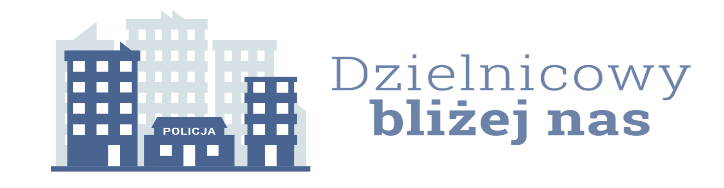 Informacja z realizacji działań priorytetowych  dla rejonu służbowego  nr IIna okres  01.01.2024r.  do 30.06.2024r.1.  Charakterystyka zdiagnozowanego  zagrożenia w rejonie   służbowym:W  miejscowości Swaty w rejonie Zespołu Placówek Oświatowych  dochodzi do  grupowania się osób oraz niszczenia mienia. Grupująca się tam młodzież spożywa alkohol, zaśmieca miejsce publiczne, dokonuje dewastacji mienia. Zdarzenia te mają miejsce głównie 
w weekendy  w porze nocnej. Powyższe zagrożenie zdiagnozowano na podstawie zgłoszeń na      Krajowej Mapie Zagrożeń Bezpieczeństwa, rozmów  ze społecznością lokalną, zgłoszonych  interwencji w Systemie Wspomagania  Dowodzenia, a także podczas własnych obserwacji 
w   trakcie pełnienia służby. 2. Zakładany cel do osiągnięcia: Ograniczenie o 30% liczby wykroczeń społecznie uciążliwych tj.: spożywania  alkoholu, zaśmiecania i niszczenia mienia w rejonie placówki oświatowej. Kryterium oceny  sposobu osiągnięcia zakładanego celu będzie liczba zarejestrowanych interwencji w Systemie Wspomagania  Dowodzenia  i zgłoszeń w  Krajowej Mapie Zagrożeń Bezpieczeństwa 
oraz   liczba ujawnionych wykroczeń  w okresie objętym powyższą informacją w porównaniu do okresu poprzedniego.  3. Proponowane  działania wraz z terminami realizacji poszczególnych etapów/zadań: - styczeń-kwiecień: współpraca z sołtysem w zakresie zwiększania świadomości  mieszkańców  odnośnie uciążliwości niepożądanych zachowań w  wskazanym miejscu  zagrożonym, - styczeń-czerwiec: podczas obchodu prowadzenie przez dzielnicowego rozpoznania 
dot. miejsca objętego planem priorytetowym, - styczeń-luty: przekazanie zadań dla służb patrolowych celem bezwzględnego reagowania 
na przypadki spożywania alkoholu, dewastacji mienia. 4. Podmioty współpracujące w  realizacji działania priorytetowego wraz ze wskazaniem  planowanych   przez nie do realizacji zadań: Gminna   Komisja Rozwiązywania  Problemów Alkoholowych    realizująca kontrole pod  kątem przestrzegania przepisów Ustawy o Wychowaniu  w Trzeźwości oraz rada solecka działająca w zakresie zwiększania świadomości mieszkańców odnośnie uciążliwości  wykroczeń w rejonie placówki  oświatowej. 5. Proponowany   sposób przekazania społeczności informacji o działaniu priorytetowym: Informowanie mieszkańców o zagrożeniu podczas obchodu w rejonie służbowym prowadzenie spotkań.                                                					          ml. asp. Rafał Pilzak